Kappa CommuniquéDelta Kappa Gamma       Volume 13, Issue 6	  Kappa Chapter of Xi State           	       April 2017The Delta Kappa Gamma Society International promotes professional and personal growth of women educators and educational excellence.Upcoming MeetingTuesday, April 11, 2017First Baptist Church, Camden5:00Initiation of New Members Lead Hostess: Renee’ CooperSherri Crutchfield, Jenny Miller, & Sharon LatendresseInspiration: Linda ClarkPRESIDENT’S MESSAGeKappa Sisters,I hope everyone enjoyed their spring breaks and are ready to finish the school year out strong!  I am looking forward to seeing all of you at initiation to welcome our newest members into our chapter of key women educators!Please remember to respond to Gamma Alpha's Founders' Day invitation before April 15 at http://evite.me/K7WyH5K1Rz.  Sincerely,Crystal Member NewsBenton County teachers enjoyed a beautiful week for Spring Break!Lori Cantrell and Lynn Cole hosted a fun filled evening of Bingo to raise funds for the Benton County United for a Cure, Relay for Life. 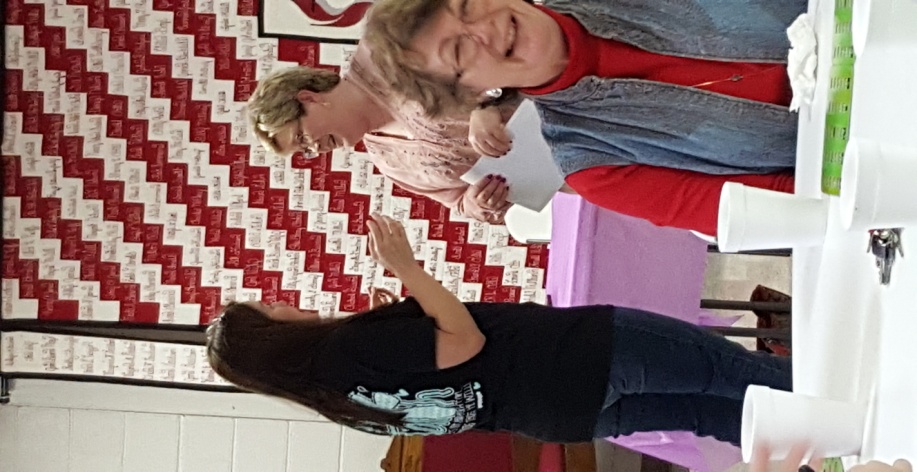 Jenny Miller was able to witness the birth of a baby llama during a visit to her mother in New Albany, Mississippi. Kappa President Crystal Nelson was featured in the February edition of XI STATE NEWS.Hope Street Group interviewed one of their network members Dr. Laura Jana, pediatrician, educator, health communicator and author of the new book The Toddler Brain. Read the Hope Street interview with her here.NEXT MEETING DATEFounders’ DayHost:  Alpha GammaThursday, May 46:00Paris Winery2982 Harvey Bowden RoadParis, TN 38242Dates to RememberJune 1-3, 2017Xi State Convention at Sewanee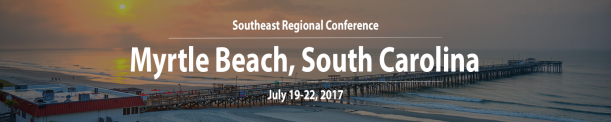 Legislative NewsESSA Update from Commissioner of Education Candice McQueenThe entire letter is available at the TN.GOV website.  Most important to local educators is the following assurance.  “The department of education is committed to supporting teachers throughout the transition to the new assessment through a phase-in of growth scores into their evaluations. This spring, the department proposed legislation to reduce the weight of TNReady to 10 percent for the 2016-17 school year, down from 20 percent, and reset the growth score to phase into teachers’ evaluation over the next three years.”Representative Tim WirgeauTeachers from Henry & Benton County Schools were invited to meet with Representative Wirgeu on March 16 at Henry County High School.  Legislative items coming before the education committee included the voucher bill, payroll deductions for dues, and how the gas tax proposal could help education funding.  Representative Wirgeau expressed concerns about “failing” Shelby County schools and assured us that he would not support local vouchers but refused to tell the group how he would vote before he saw the bill in writing. 